INDICAÇÃO Nº 4898/2017Indica ao Poder Executivo Municipal a instalação de cobertura externa da UBS “Dr. Joel Lincoln Maykeese”, no bairro Jardim Vista Alegre. Excelentíssimo Senhor Prefeito Municipal, Nos termos do Art. 108 do Regimento Interno desta Casa de Leis, dirijo-me a Vossa Excelência para sugerir que, por intermédio do Setor competente, seja executada a instalação de cobertura externa UBS “Dr. Joel Lincoln Maykeese”, no bairro Jardim Vista Alegre, neste município. Justificativa:Este vereador foi procurado por diversos moradores, que expuseram a necessidade urgentíssima em se realizar a instalação de cobertura externa na citada UBS.Recentemente a Administração Municipal promoveu a ampliação da UBS, elevando sua qualidade estrutural.Porém, a área externa não provém de cobertura, e aos que chegam com antecedência para serem atendidos, ou seja, antes do horário de funcionamento da UBS, a espera é aguardada neste local, oferecendo aos pacientes, frio e sol.Plenário “Dr. Tancredo Neves”, em 26 de maio de 2.017.Carlos Fontes-vereador-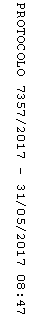 